Corporate Social Responsibility in Local Communities as Collaboration among Government, Business, and Civil Society: Korea and JapanSince in April 2017, this Joint Workshop has been funded as the Joint Research Projects under the Bilateral Collaborations Program by the Japan Society for the Promotion of Science (JSPS) and the National Research Foundation of Korea (NRFK) since  The two year joint research aims to analyze the role of CSR in community development by examining six themes (diversity, welfare, consumer issues, business, employment, and environment) and focusing on the collaboration among three sectors: the government, businesses, and civil society. This workshop also aims to analyze the advantages and disadvantages of CSR collaboration in a civil society and democratic traditions under a strong centralized government and to identify the differences between Japanese and Korean political and social cultures. These comparisons will contribute in understanding of the CSR model in the Asian context.Session 1: Diversity, welfare, and consumerToru Oga (Kyushu University) <Photo> ​Too Many Players and Not Enough Collaboration: Problems and Difficulties of Making Multicultural Community Buildings in the Ichō Housing Complex​Jeong-Pyo Hong (Miyazki International College) <Photo>Leadership, Shared Value, and Corporate Social Responsibility in POSCO​​Kyoko Tominaga (Ritsumeikan University) <Photo>Investment or Consumption? Community-Based Consumer Movements in JapanJinhee Kim (Korean Education Development Institute) <Photo>Korean Corporations' Multicultural Education Programs and ambiguity of diversitySession 2: Business, employment, and environmentYoung-Choon Kim (UNIST) <Photo>Reconstructing Social Innovation: Boundary Processes of Institutional EntrepreneurshipAkira Yonezawa (Meijigakuin University) <Photo>Social Enterprises for People with Disabilities in Japan and Institutional PluralismSuk-Ki Kong (SNUAC) <Photo>Value Conflicts and Local Residents Straddling Over Renewable Energy ProjectsGraduate Session​Reo Mawatari​ (University of Tokyo)​ <Photo>Cooperation and Confrontation between an Association of Residents and Prefectural Administration in Negotiating Disposal of Illegally Dumped Industrial Waste in TeshimaTaeyeon Kim (SNU) <Photo>Challenges in Designing Community-Based Curriculum for Environmental University Education in Korea: A Systemic Literature ReviewJiyeon Yu (SNU) <Photo>Initiator or Supporter? The Changing Nature of Government's Volunteering Policies in South KoreaFriday, March 30, 2018 (9:30 am ~ 17:00) | Room 406, SNU Asia Center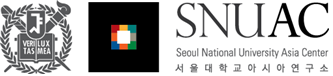 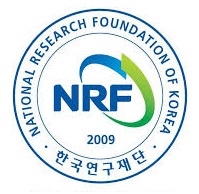 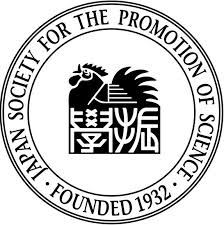 